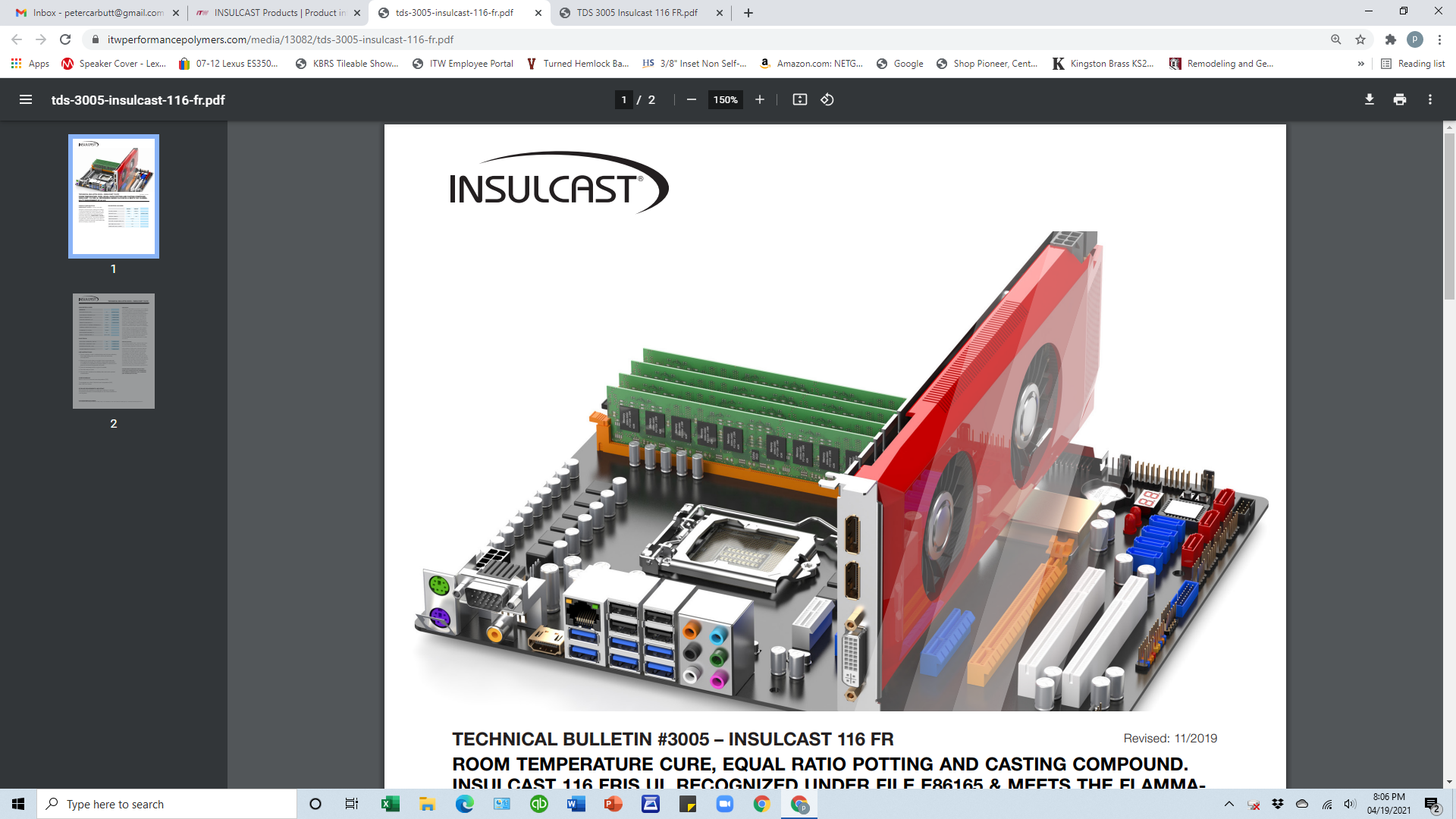 TEKNISKT MEDDELANDE #3005 – INSULCAST 116 FRRUMSTEMPERATURHÄRDANDE GJUTMASSA FÖR INKAPSLING OCH INGJUTNING I ETT-TILL-ETT-FÖRHÅLLANDE. INSULCAST 116 FR ÄR UL-GODKÄND ENLIGT FIL E86165 OCH UPPFYLLER KRAVEN PÅ HÅLLBARHET VID BRAND ENLIGT UL94V-0PRODUKTBESKRIVNINGINSULCAST 116 FR är en epoxigjutmassa för ingjutning och inkapsling avsedd för produktionsanvändning i ett-till-ett-förhållande (vikt eller volym). Materialets praktiska blandningsförhållande är idealiskt för blandning i produktionslinje och automatisk dispensering. INSULCAST 116 FR är bland de säkraste epoxigjutmassorna som finns tillgängliga, vilket minskar risken för ögon-, hud- eller andningsproblem som i allmänhet förknippas med användning av epoxigjutmassa.EGENSKAPER, OHÄRDADTEKNISKT MEDDELANDE #3005 – INSULCAST 116 FREGENSKAPER, HÄRDADELEKTRISKAINSTRUKTIONER FÖR ANVÄNDNINGFörblanda innehållet i varje behållare före användning för att säkerställa en enhetlig blandning. Viss lättare sedimentering kan förekomma, men den kommer att vara mjuk och lätt att återblanda.Mät upp lika delar av volym eller vikt för varje komponent och blanda noggrant. Var noga med att skrapa sidorna och bottnen av behållaren för att få med allt oblandat material, då det annars uppstår allvarliga brister i materialets fysikaliska och elektriska egenskaper.Avlufta (vid behov) vid 29 tum inHg (0,98 bar) i 10 minuter.Häll i hålrum eller gjutform.Bortskaffa båda behållarna omedelbart efter varje användning för att förhindra kontaminering.HÄRDNINGSSCHEMALåt härda i 16–24 timmar vid rumstemperatur (22 ºC).För att påskynda härdningen, låt härda i 2 timmar vid rumstemperatur (22 ºC) och därefter vid 55 °C i 2 timmar.FÖRVARINGSANVISNINGAR: VIKTIGTDenna produkt har en tendens att sedimentera vid leverans eller förvaring. Produkten bör blandas om ordentligt före användning. Förvara materialet på en sval och torr plats.VIKTIGT:Följande har företräde framför alla andra bestämmelser i ert företags formulär, brev och dokument. ITW PERFORMANCE POLYMERS lämnar INGA GARANTIER, VARE SIG UTTRYCKLIGA ELLER UNDERFÖRSTÅDDA, INKLUSIVE GARANTIER AVSEENDE SÄLJBARHET ELLER LÄMPLIGHET FÖR ETT VISST SYFTE, FÖR DENNA PRODUKT. Inga uttalanden eller rekommendationer som finns i produktlitteraturen bör tolkas som uppmuntran till att göra intrång på något relevant patent, vare sig nu eller senare. UNDER INGA OMSTÄNDIGHETER SKA ITW PERFORMANCE POLYMERS HÅLLAS ANSVARIG FÖR TILLFÄLLIGA SKADOR, FÖLJDSKADOR ELLER ANDRA SKADOR SOM UPPSTÅR PÅ GRUND AV PÅSTÅDD FÖRSUMLIGHET, GARANTIBROTT, STRIKT ANSVAR ELLER NÅGON ANNAN PRINCIP SOM HÄRRÖR FRÅN ANVÄNDNING ELLER HANTERING AV DENNA PRODUKT.ITW PERFORMANCE POLYMERS ansvar för eventuella krav som härrör från tillverkning, användning eller försäljning av dess produkter ska begränsas till köparens köpesumma, förutsatt att sådana produkter enligt ITW PERFORMANCE POLYMERS egen utsaga har påvisats motivera en sådan återbetalning.HÄLSOVARNING:Läs säkerhetsdatabladet före användning. Användning av NIOSH- eller CE-godkänt andningsskydd kan krävas. Undvik att andas in eventuell rök, dimma och ångor då det kan orsaka allvarliga skador på luftvägarna. Arbeta alltid i områden med tillräcklig ventilation för att möjliggöra avledning av polyamin- och andra kemiska ångor samt i förekommande fall lösningsmedelsångor. Använd skyddsglasögon, skyddskläder, gummihandskar och skyddskräm. Om material kommer in i ögonen, skölj noggrant med rent vatten i tjugo (20) minuter och uppsök sedan läkarvård. Undvik kontakt med huden. Materialet kan orsaka kontaktdermatit. Tvätta alltid exponerade områden omedelbart med varmt vatten och tvål och skölj sedan med rent vatten. Iaktta alla säkerhetsföreskrifter. Vid användning av lösningsmedelsbaserade material eller lösningsmedel är det viktigt att hålla dem borta från öppen låga eller andra antändningskällor.SE SÄKERHETSDATABLADET FÖR MATERIALET FÖR YTTERLIGARE INFORMATION OM FÖRSTA HJÄLPEN. VID KEMISKA NÖDSITUATIONER, RING CHEMTREC (DYGNET RUNT) PÅ TEL. 800 424-9300.Del ADel BFÄRG, VISUELLSvartBeige-VISKOSITET, cP7 20011 000ASTM D 2393SPECIFIK VIKT1,51,45-BLANDNINGSVISKOSITET, cP8 1008 100-BRUKSTID, 100 g massa, tim.1,51,5-GELTID, 25 °C, tim.3–43–4-HÅLLBARHETSTID, 25 °C, månader1212-FYSIKALISKADUROMETER (Shore D)75ASTM D 2240TRYCKHÅLLFASTHET, psi/MPa12 500/86,2ASTM D 695DRAGHÅLLFASTHET, psi/MPa9 500/65,5ASTM D 638BÖJHÅLLFASTHET, psi/MPa10 000/69,0ASTM D 790DRAGTÖJNING, %8ASTM D 638TERMISK EXPANSIONSKOEFFICIENT, m/mK30x10-6VÄRMELEDNINGSFÖRMÅGA, W/mK0,65ANTÄNDLIGHET, UL94V-0GodkändVÄRMEBESTÄNDIGHETSTEMPERATUR, °C70DRIFTTEMPERATUR, °C-40 till 105DIELEKTRISK HÅLLFASTHET, volt/mil / V/m420/1,65x107ASTM D 149DIELEKTRISK KONSTANT, 1 kHz4,4ASTM D 150FÖRLUSTFAKTOR, 1 kHz0,02ASTM D 150VOLYMRESISTIVITET, ohm/cm1x1014ASTM D 257